PLANTILLA DE FORMULARIO DE CAMBIO DE NÓMINA	 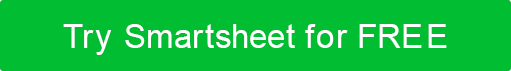 TIPO DE SOLICITUDMOTIVO DE LA RECOMENDACIÓNAUTORIZACIÓNNOMBRE DEL EMPLEADOFECHA DEL FORMULARIOID DE EMPLEADOFECHA DE ENTRADA EN VIGORTÍTULO DE LA POSICIÓNDEPARTAMENTONUEVO EMPLEONUEVO EMPLEONUEVO EMPLEONUEVO EMPLEONUEVO EMPLEONUEVO EMPLEOFECHA DE INICIOFECHA DE INICIOFECHA FINALFECHA FINALABRIRAVG HRS DIARIOHORA DE COMIENZOHORA DE COMIENZOHORA DE FINALIZACIÓNHORA DE FINALIZACIÓNDURACIÓN DE LAS PAUSAS NO REMUNERADASDURACIÓN DE LOS DESCANSOS PAGADOSTARIFA POR HORASALARIO AMTPOSICIÓN CONTRACTUALPOSICIÓN CONTRACTUALPOSICIÓN CONTRACTUALPOSICIÓN CONTRACTUALPOSICIÓN CONTRACTUALPOSICIÓN CONTRACTUALTASA INICIALTASA INICIALTASA REVISADATASA REVISADATASA REVISADACAMBIO DE POSICIÓNCAMBIO DE POSICIÓNCAMBIO DE POSICIÓNCAMBIO DE POSICIÓNCAMBIO DE POSICIÓNCAMBIO DE POSICIÓNTASA INICIALTASA INICIALTASA REVISADATASA REVISADATASA REVISADACAMBIO DE TARIFACAMBIO DE TARIFACAMBIO DE TARIFACAMBIO DE TARIFACAMBIO DE TARIFACAMBIO DE TARIFATASA INICIALTASA INICIALTASA REVISADATASA REVISADATASA REVISADAEXCEDENCIAEXCEDENCIAEXCEDENCIAEXCEDENCIAEXCEDENCIAEXCEDENCIATASA INICIALTASA INICIALTASA REVISADATASA REVISADATASA REVISADATERMINACIÓN (SECCIÓN COMPLETA A CONTINUACIÓN)TERMINACIÓN (SECCIÓN COMPLETA A CONTINUACIÓN)TERMINACIÓN (SECCIÓN COMPLETA A CONTINUACIÓN)TERMINACIÓN (SECCIÓN COMPLETA A CONTINUACIÓN)TERMINACIÓN (SECCIÓN COMPLETA A CONTINUACIÓN)TERMINACIÓN (SECCIÓN COMPLETA A CONTINUACIÓN)RENUNCIA (SECCIÓN COMPLETA A CONTINUACIÓN)RENUNCIA (SECCIÓN COMPLETA A CONTINUACIÓN)RENUNCIA (SECCIÓN COMPLETA A CONTINUACIÓN)RENUNCIA (SECCIÓN COMPLETA A CONTINUACIÓN)RENUNCIA (SECCIÓN COMPLETA A CONTINUACIÓN)OTROSI ES "OTRO", EXPLIQUEASISTENCIAPUNTUALIDADDESEMPEÑO LABORALCOMENTARIOS DE EVALUACIÓNESFERAS DE PREOCUPACIÓN¿ES EL REEMPLEO UNA OPCIÓN?SÍNO¿POR QUÉ?DECLARACIÓN DE NECESIDAD  NOTAS ESPECIALES  SUPERVISOR DIRECTOFECHADEPARTAMENTO DE FINANZASFECHADIRECTORA EJECUTIVAFECHARENUNCIACualquier artículo, plantilla o información proporcionada por Smartsheet en el sitio web es solo para referencia. Si bien nos esforzamos por mantener la información actualizada y correcta, no hacemos representaciones o garantías de ningún tipo, expresas o implícitas, sobre la integridad, precisión, confiabilidad, idoneidad o disponibilidad con respecto al sitio web o la información, artículos, plantillas o gráficos relacionados contenidos en el sitio web. Por lo tanto, cualquier confianza que deposite en dicha información es estrictamente bajo su propio riesgo.